DOMANDA PER L’INCLUSIONE NELLA GRADUATORIA PROVINCIALE AGGIUNTIVA PER LA SOSTITUZIONE DEL D.S.G.A. DA PARTE DEL PERSONALE ASSISTENTE AMMINISTRATIVO – A.S. 2021/22 Scadenza presentazione domanda il 31/12/2021 entro le ore 14.00AVVERTENZALa compilazione del presente modulo di domanda avviene secondo le disposizioni previste dal D.P.R. 28 dicembre 2000, n. 445, "TESTO UNICO DELLE DISPOSIZIONI LEGISLATIVE E REGOLAMENTARI IN MATERIA DI DOCUMENTAZIONE AMMINISTRATIVA".I dati riportati dall'aspirante assumono valore di dichiarazioni sostitutive di certificazione rese ai sensi dell'articolo 46; vigono, al riguardo, le disposizioni di cui all'articolo 76 che prevedono conseguenze di carattere amministrativo e penale per l'aspirante che rilasci dichiarazioni non corrispondenti a verità.All’U.S.R. PUGLA - Ufficio VI Ambito Territoriale di LECCEusp.le@istruzione.itIl/La sottoscritto/aCognome e Nome 	Codice Fiscale  	Nato/a a 	il 	Recapito: Via  	Comune 	Recapito telefonico 	e-mail 	Assistente Amministrativo di ruolo presso la provincia di  	Assistente Amministrativo con contratto a tempo determinato presso la provincia di  	ai fini della formulazione della graduatoria provinciale per la sostituzione del D.S.G.A. da parte del personale Assistente Amministrativo per l’A.S.2021/22 presso:□ I.C. POLO 1 di VEGLIE□ I.C. POLO 2 GALATINA□ e (facoltativo) presso ulteriori sedi della provincia di Lecce che dovessero rendersi disponibili entro l’a.s. in corsoDICHIARAai sensi delle disposizioni previste dal D.P.R. n. 445/2000:SEZIONE A - TITOLI DI STUDIO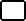 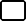 SEZIONE B - TITOLI DI SERVIZIO (punti 2 per ogni anno)SEZIONE C - CREDITI PROFESSIONALIC1 - INCARICHI svolti in sostituzione del RESPONSABILE AMMINISTRATIVO (punti 6 per ogni anno o frazione superiore a 6 mesi)C2 - INCARICHI svolti in sostituzione del DIRETTORE S.G.A. (punti 12 per ogni anno o frazione superiore a 6 mesi)TOTALE sez. C (C1 + C2) - punti  	TABELLA RIASSUNTIVA PUNTEGGIODICHIARA ALTRESI’(per il personale non di ruolo)di essere incluso/a nella Graduatoria provinciale permanente per la provincia di 	_ 	nel profilo di Assistente Amministrativo ai sensi dell’art. 554 del D. Lgs. 297/94 con punti 	_di essere incluso/a nelle Graduatorie d’istituto di III fascia per la provincia di	 	nel profilo di AssistenteAmministrativo con punti  	Data 	/   /		FIRMA 	_CONSENSO AL TRATTAMENTO DATI PERSONALIIl/La sottoscritto/a (Cognome e Nome)  ………………… autorizza l’UST di Lecce, ed i funzionari preposti, al trattamento dei propri dati personali ai sensi del Reg. UE 676/2016.Data 	/   /		FIRMA 	_Anno ScolasticoIstitutodalalpuntiTotale C1Totale C1Totale C1Totale C1Anno ScolasticoIstitutodalalpuntiTotale C2Totale C2Totale C2Totale C2A - TITOLI DI STUDIOB - TITOLI DI SERVIZIOC - CREDITI PROFESSIONALITOTALE PUNTEGGIO